Reading Framework Y5 and 6 – Long Term Overview 2023 - 2024Children’s classics (books, rhymes and poems that we feel all children should know).Diversity  Humour and enjoyment  Contemporary children’s books (Present) Topic linked booksBooks by the same author  Poetry AutumnAutumnAutumnAutumnAutumnPoetry ThursdayRead a minimum of 2 poems from the poetry book of the term each week.TextsGuided reading and class booksExplicit Focus Points Black – NC Objectives     Black and bold – ideas for teachingGreen – Reading Rope Strands Language ComprehensionBackground knowledge, Vocabulary, Language Structure, Verbal reasoningLiteracy KnowledgeFluency Development (6 Ps – identify specific focus)Pitch, Power, PacePunctuation, PausePassionWriting Objectives/Cross Curricular linksI Bet I Can Make You Laugh – Joshua Seigal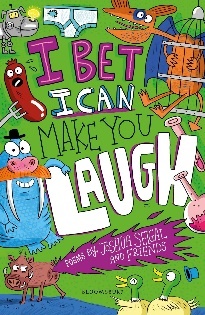 (Funny poems)Guided reading: Gaslight – Eloise Williams (Topic link)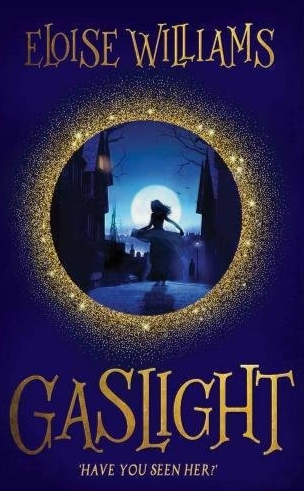 Class book:Frost Hollow Hall – Emma Carroll (Topic link) 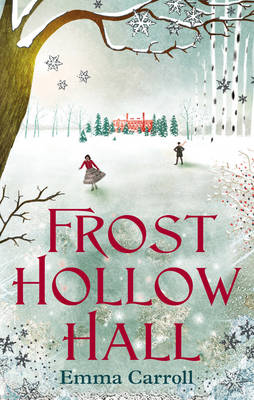 VOCABULARYchecking that the text makes sense to them, discussing their understanding and explaining the meaning of words in contextdiscussing words and phrases that capture the reader’s interest and imaginationLITERACY KNOWLEDGEasking questions to improve their understanding of a textlistening to and discussing a wide range of fiction, poetry, plays, non-fiction and reference books or textbooks. VERBAL REASONING participate in discussions about books that are read to them and those they can read for themselves, building on their own and others’ ideas and challenging views courteouslydrawing inferences such as inferring characters' feelings, thoughts and motives from their actions, and justifying inferences with evidence-	identifying main ideas drawn from more than 1 paragraph and summarising these-        predicting what might happen from details stated and implied.-Be taught how to compare characters, settings, themes and other aspects of what they read.BACKGROUND KNOWLEDGEBasic understanding of The Victorians  – develop through the topic. Pace: The speed and rhythm of what we read. Punctuation: The adherence to and understanding of the marks an author has placed upon the pageI Bet I Can Make You Laugh – Joshua Seigal(Funny poems)Guided reading:Street Child – Berlie Doherty(Classic – Pie Corbett) 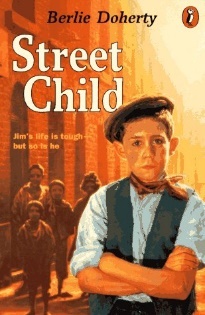 Class book:Malamander – Thomas Taylor(Humour and Enjoyment) 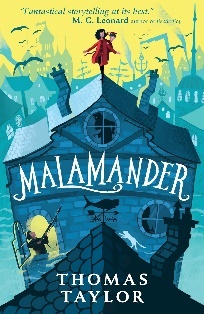 VOCABULARYchecking that the text makes sense to them, discussing their understanding and explaining the meaning of words in contextusing dictionaries to check the meaning of words they have readVERBAL REASONING participate in discussions about books that are read to them and those they can read for themselves, building on their own and others’ ideas and challenging views courteouslydrawing inferences such as inferring characters' feelings, thoughts and motives from their actions, and justifying inferences with evidenceidentifying main ideas drawn from more than 1 paragraph and summarising these-Making comparisons within reading, within and across booksexplain and discuss their understanding of what they have read, including through formal presentations and debates, maintaining a focus on the topic and using notes where necessaryLITERACY KNOWLEDGEasking questions to improve their understanding of a textIdentifying themes and conventions in a wide range of books (compare to previous book)listening to and discussing a wide range of fiction, poetry, plays, non-fiction and reference books or textbooks. discuss and evaluate how authors use language, including figurative language, considering the impact on the readerLANGUAGE STRUCTUREidentifying how language, structure and presentation contribute to meaningReading books that are structured in different ways and reading for a range of purposesPitch: The musicality of the reading voice – including tone and intonation.Passion: The emotion of the reading – including empathy and sympathy and the development of a reader’s love for the written word.SpringSpringSpringSpringTextsAnchor and SupplementaryExplicit Focus Points Black – NC Objectives     Black and bold – ideas for teachingGreen – Reading Rope Strands Language ComprehensionBackground knowledge, Vocabulary, Language Structure, Verbal reasoningLiteracy KnowledgeFluency Development (6 Ps – identify specific focus)Pitch, Power, PacePunctuation, PausePassionWriting Objectives/Cross Curricular linksMichael Rosen’s Book of Very Silly Poems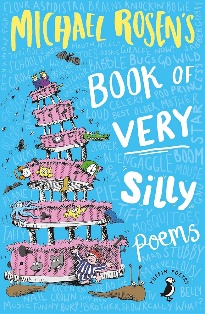 (Humour and enjoyment) Guided reading: The Nowhere Emporium – Ross Mackenzie(Humour and enjoyment)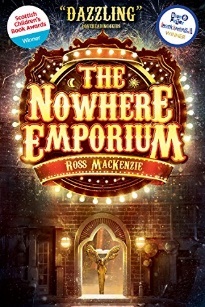 Class book:Where the River Takes Us – Lesley Parr(Contemporary)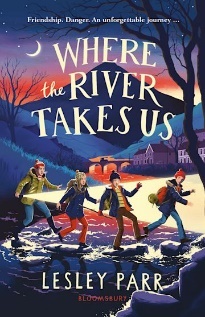 VOCABULARYusing dictionaries to check the meaning of words they have readdiscussing words and phrases that capture the reader’s interest and imaginationVERBAL REASONING drawing inferences such as inferring characters' feelings, thoughts and motives from their actions, and justifying inferences with evidenceparticipate in discussion about both books that are read to them and those they can read for themselves, taking turns and listening to what others say.         identifying main ideas drawn from more than 1 paragraph and summarising these-        predicting what might happen from details stated and implied.-Be taught how to compare characters, settings, themes and other aspects of what they read.recommending books that they have read to their peers, giving reasons for their choicesparticipate in discussions about books that are read to them and those they can read for themselves, building on their own and others’ ideas and challenging views courteouslyLITERACY KNOWLEDGEasking questions to improve their understanding of a textincreasing the familiarity with a wide range of books, including fairy stories, myths and legends, and retelling some of these orally. LANGUAGE STRUCTUREReading books that are structured in different ways and reading for a range of purposesPassion: The emotion of the reading – including empathy and sympathy and the development of a reader’s love for the written word.Power: The strength given to the reading voice – including volume and stress.Michael Rosen’s Book of Very Silly Poems(Humour and enjoyment)Guided reading:A Kind of Spark – Elle McNicoll(Humour and Enjoyment)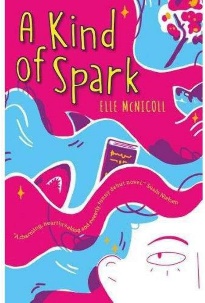 Class book:The Star Outside my Window – Onjali Q Rauf(Diversity)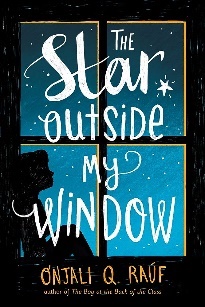 VOCABULARYchecking that the text makes sense to them, discussing their understanding and explaining the meaning of words in contextdiscussing words and phrases that capture the reader’s interest and imaginationVERBAL REASONING drawing inferences such as inferring characters' feelings, thoughts and motives from their actions, and justifying inferences with evidencepredicting what might happen from details stated and impliedidentifying main ideas drawn from more than 1 paragraph and summarising theseparticipate in discussion about both books that are read to them and those they can read for themselves, taking turns and listening to what others say.participate in discussions about books that are read to them and those they can read for themselves, building on their own and others’ ideas and challenging views courteouslyexplain and discuss their understanding of what they have read, including through formal presentations and debates, maintaining a focus on the topic and using notes where necessaryLITERACY KNOWLEDGEasking questions to improve their understanding of a textIdentifying themes and conventions in a wide range of booksincreasing the familiarity with a wide range of books, including fairy stories, myths and legends, and retelling some of these orally. LANGUAGE STRUCTUREidentifying how language, structure and presentation contribute to meaningPause: The knowing of when not to read and for how longPitch: The musicality of the reading voice – including tone and intonationPace: The speed and rhythm of what we read. SummerSummerSummerSummerTextsAnchor and SupplementaryExplicit Focus Points Black – NC Objectives     Black and bold – ideas for teachingGreen – Reading Rope Strands Language ComprehensionBackground knowledge, Vocabulary, Language Structure, Verbal reasoningLiteracy KnowledgeFluency Development (6 Ps – identify specific focus)Pitch, Power, PacePunctuation, PausePassionWriting Objectives/Cross Curricular linksPoems from a Green and Blue Planet – Sabrina Mahfouz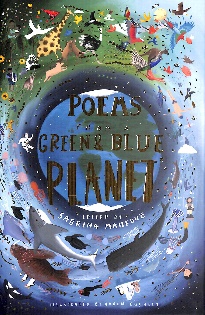 (Taking care of our world poems)Guided reading: The Girl Who Lost a Leopard – Nizrana Farook(Contemporary)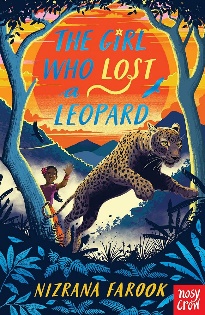 Class book:Who Let the Gods Out – Maz Evans(Topic)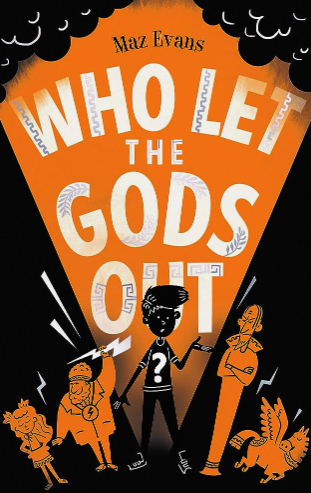 VOCABULARYchecking that the text makes sense to them, discussing their understanding and explaining the meaning of words in contextdiscussing words and phrases that capture the reader’s interest and imaginationVERBAL REASONING drawing inferences such as inferring characters' feelings, thoughts and motives from their actions, and justifying inferences with evidence-Be taught how to compare characters, settings, themes and other aspects of what they read.-Making comparisons within reading, within and across booksAsk questions to improve their understanding-        predicting what might happen from details stated and implied.LITERACY KNOWLEDGEasking questions to improve their understanding of a textlistening to and discussing a wide range of fiction, poetry, plays, non-fiction and reference books or textbooks. Identifying themes and conventions in a wide range of booksincreasing the familiarity with a wide range of books, including fairy stories, myths and legends, and retelling some of these orally. discuss and evaluate how authors use language, including figurative language, considering the impact on the readerLANGUAGE STRUCTUREReading books that are structured in different ways and reading for a range of purposesPause: The knowing of when not to read and for how longPunctuation: The adherence to and understanding of the marks an author has placed upon the page.Power: The strength given to the reading voice – including volume and stress.Poems from a Green and Blue Planet – Sabrina Mahfouz(Taking care of our world poems)Guided reading: A Pinch of Magic – Michelle Harrison (Contemporary)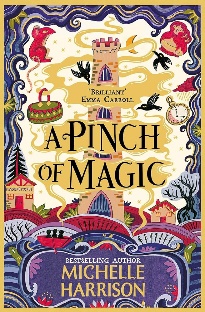 Class book: The Train to Impossible Places – P.G Bell(Humour and enjoyment)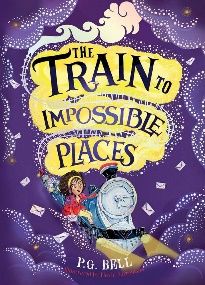 VOCABULARYchecking that the text makes sense to them, discussing their understanding and explaining the meaning of words in contextdiscussing words and phrases that capture the reader’s interest and imaginationusing dictionaries to check the meaning of words they have readVERBAL REASONING drawing inferences such as inferring characters' feelings, thoughts and motives from their actions, and justifying inferences with evidencepredicting what might happen from details stated and impliedparticipate in discussion about both books that are read to them and those they can read for themselves, taking turns and listening to what others say.identifying main ideas drawn from more than 1 paragraph and summarising theserecommending books that they have read to their peers, giving reasons for their choicesparticipate in discussions about books that are read to them and those they can read for themselves, building on their own and others’ ideas and challenging views courteouslyexplain and discuss their understanding of what they have read, including through formal presentations and debates, maintaining a focus on the topic and using notes where necessaryLITERACY KNOWLEDGEasking questions to improve their understanding of a textincreasing the familiarity with a wide range of books, including fairy stories, myths and legends, and retelling some of these orally. Passion: The emotion of the reading – including empathy and sympathy and the development of a reader’s love for the written word.Punctuation: The adherence to and understanding of the marks an author has placed upon the page.Pace: The speed and rhythm of what we read. 